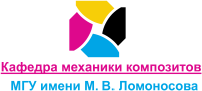 Уважаемые коллеги!Кафедра механики композитов сообщает, что праздничное заседание семинара, посвященное 30-летнему юбилею кафедры, состоится в понедельник 25 декабря 2017 года с 16:00 часов, ауд. 14-13 ГЗ МГУ. Приглашаем принять участие, поделиться воспоминаниями о кафедре, сотрудниках и выпускниках, фотографиями и видеоматериалами. Поздравить кафедру можно также почтой по адресам: Москва, 119991, Ленинские горы, МГУ, Главное здание, механико-математический факультет, кафедра механики композитов или composite_msu@mail.ruПросьба передать информацию о юбилее Вашим друзьям и коллегам, которые также хотели бы поздравить кафедру.С уважением,коллектив кафедры механики композитовhttp://composite.msu.ru
+7-939-43-43